Горбунов Вячеслав ВладимировичDocuments and further information:в наличииPosition applied for: Electrical EngineerDate of birth: 09.04.1970 (age: 47)Citizenship: UkraineResidence permit in Ukraine: NoCountry of residence: UkraineCity of residence: OdessaPermanent address: Южный, Одесская обл. пр. Григорьевского десанта 30E-Mail: gorbunova1976@mail.ruU.S. visa: NoE.U. visa: NoUkrainian biometric international passport: Not specifiedDate available from: 15.04.2009English knowledge: GoodMinimum salary: per month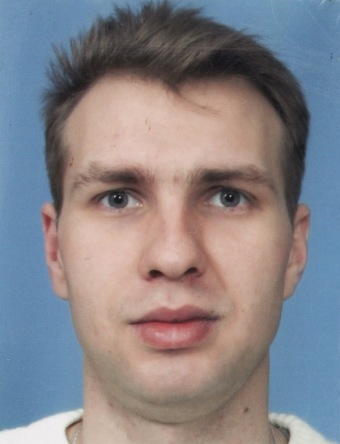 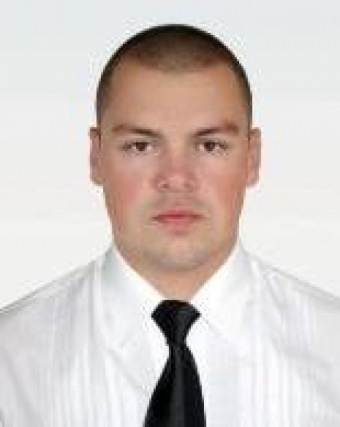 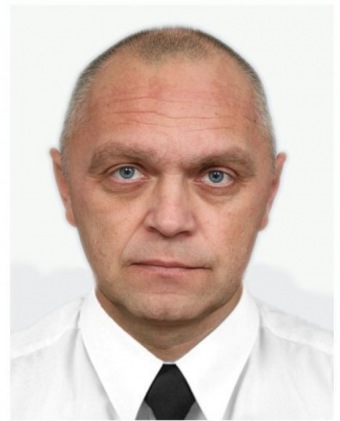 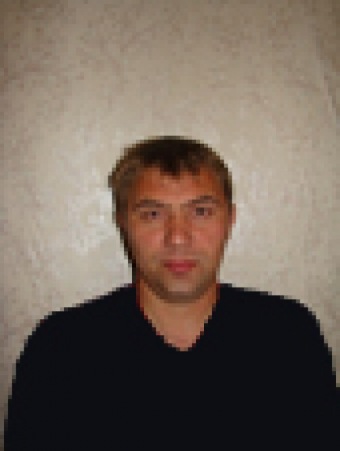 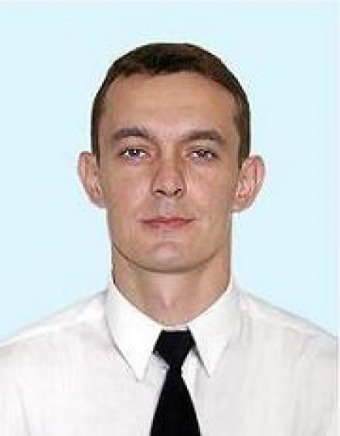 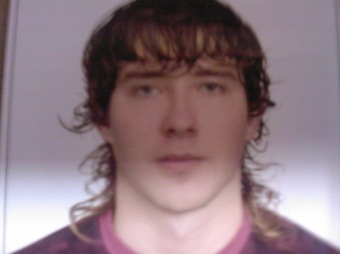 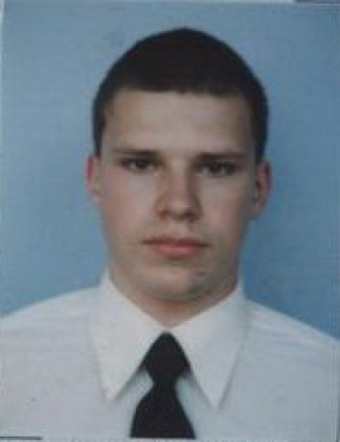 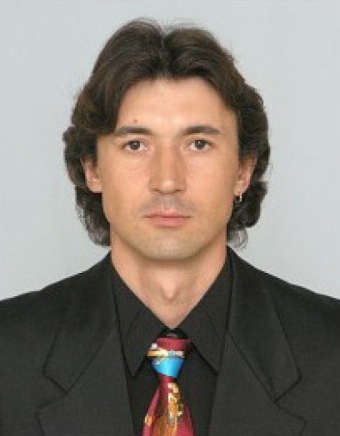 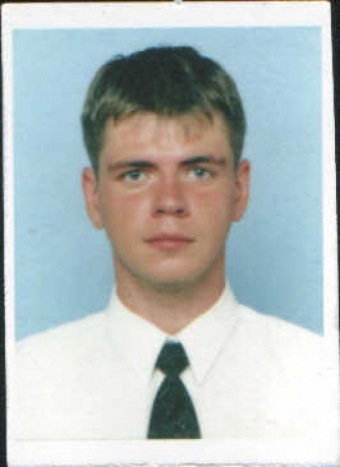 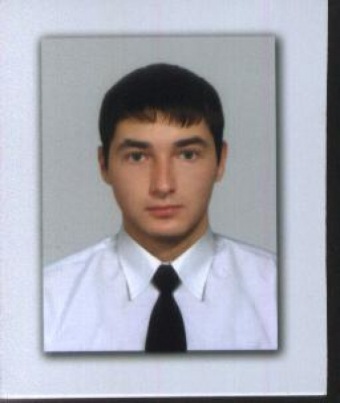 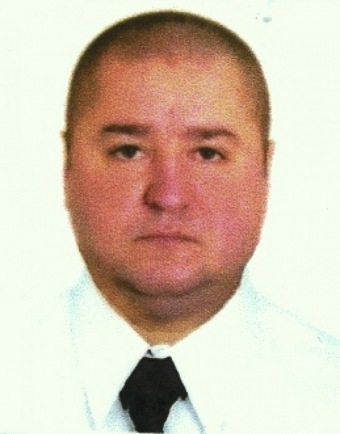 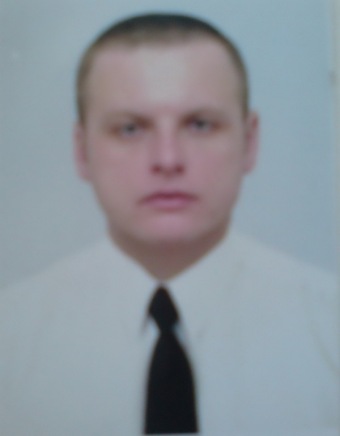 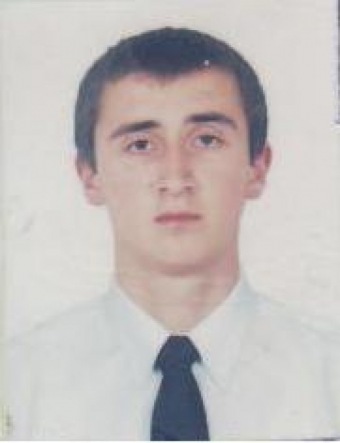 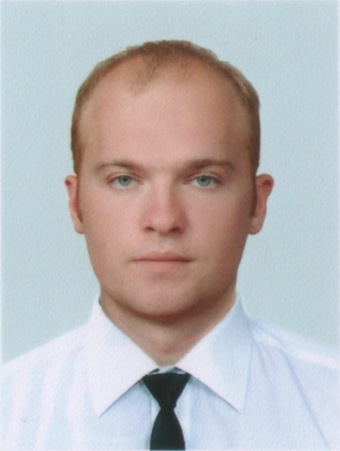 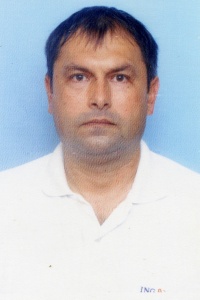 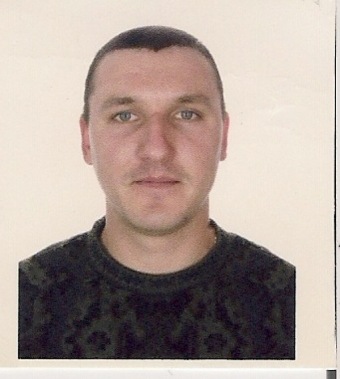 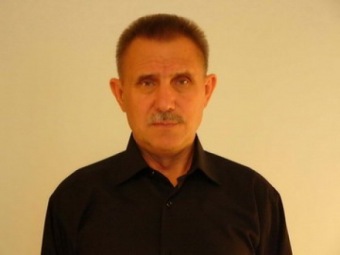 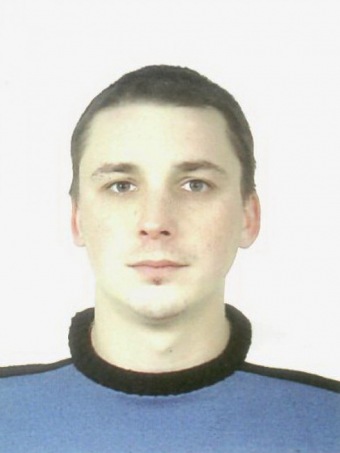 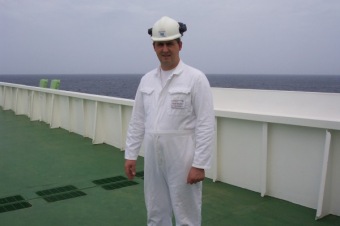 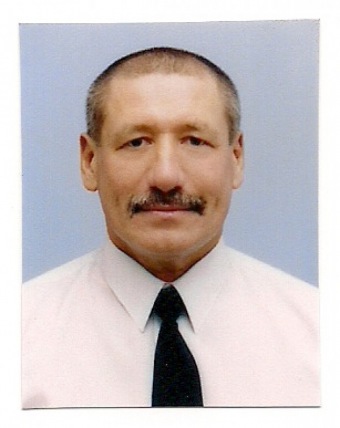 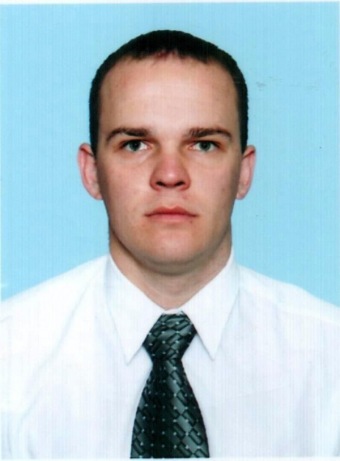 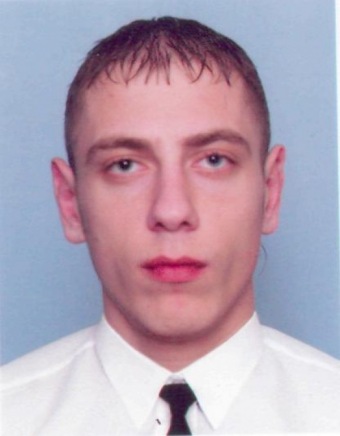 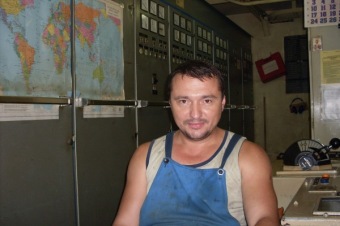 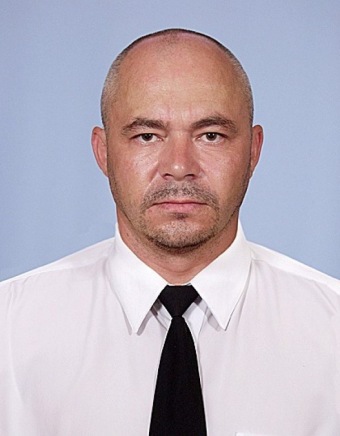 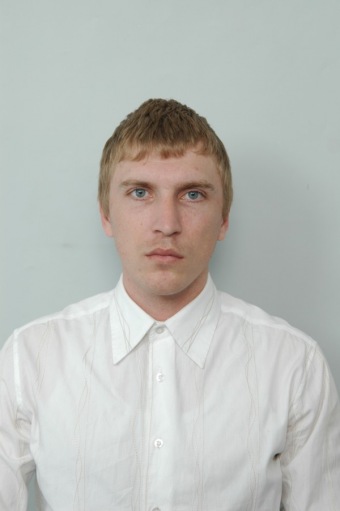 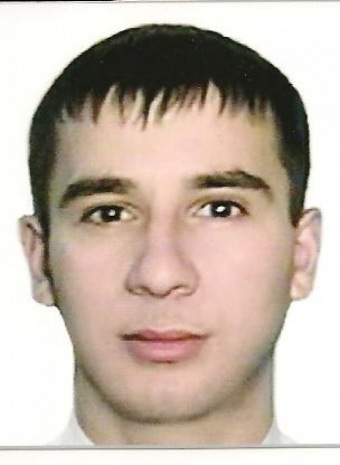 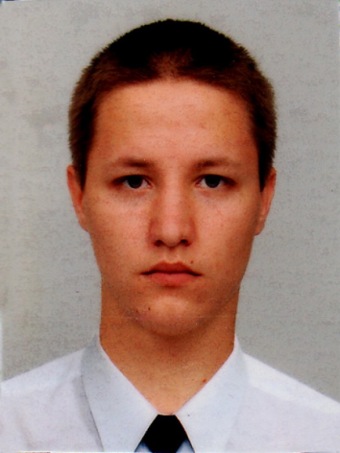 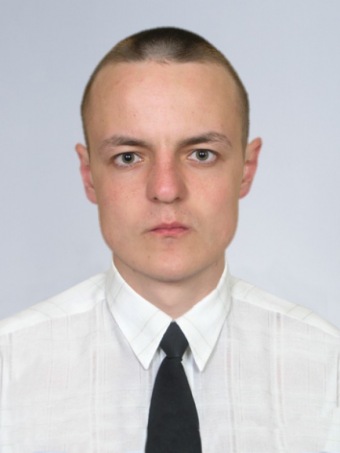 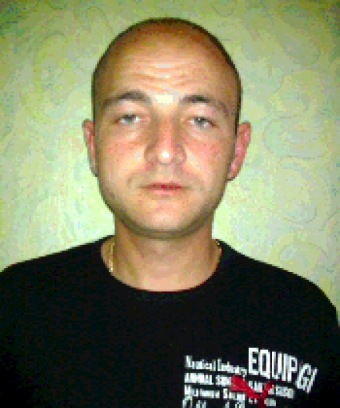 